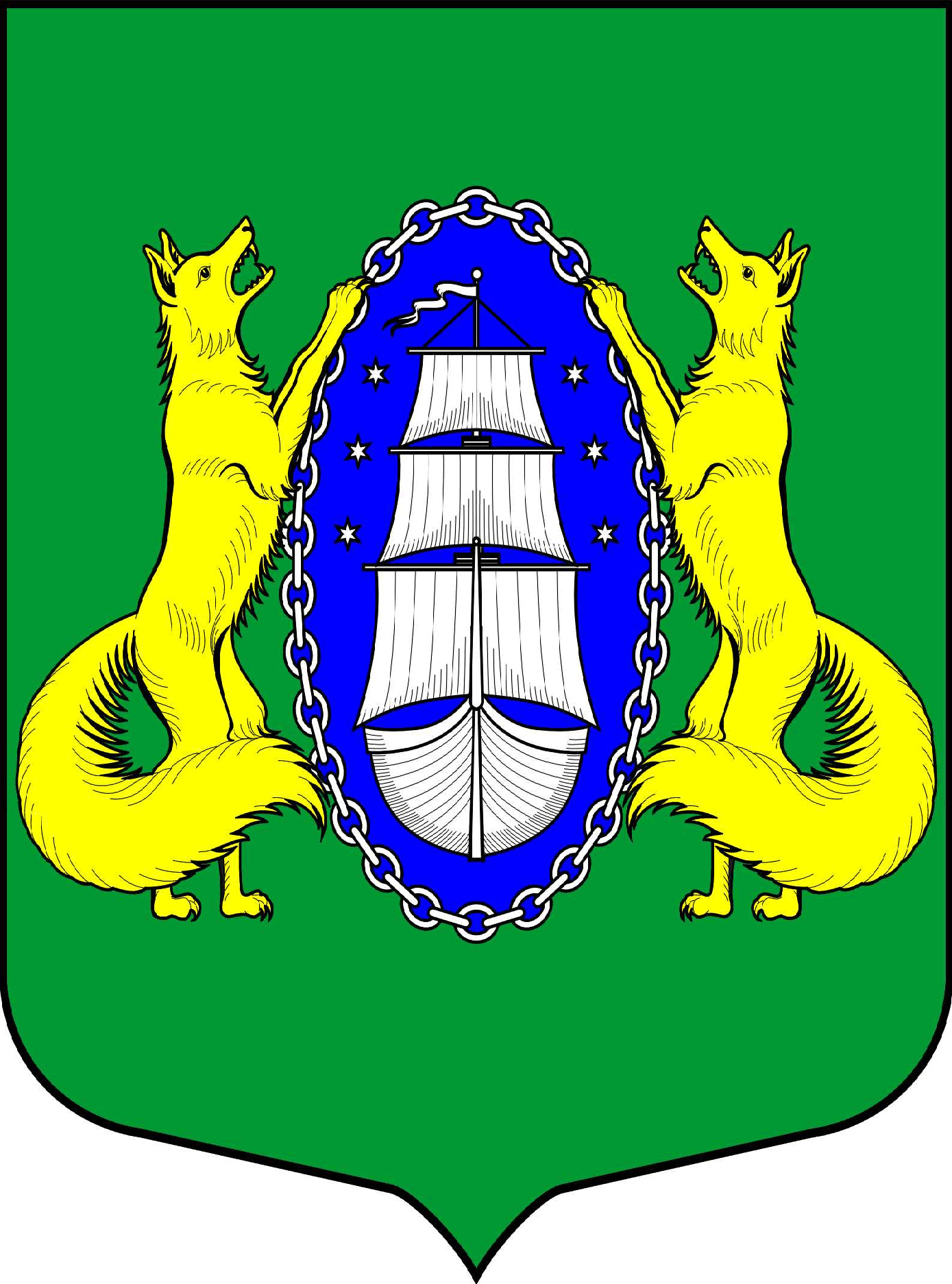 МУНИЦИПАЛЬНОЕ ОБРАЗОВАНИЕ ПОСЕЛОК ЛИСИЙ НОСМУНИЦИПАЛЬНЫЙ СОВЕТ шестой созывР Е Ш Е Н И Е__________________________________________________________________________________________«12» января 2022 года № 119                                                                          Санкт-ПетербургНа основании Федерального закона от 06.10.2003 №131-ФЗ «Об общих принципах организации местного самоуправления в Российской Федерации», Закона Санкт-Петербурга от 23.09.2009 №420-79 «Об организации местного самоуправления в Санкт-Петербурге», Устава муниципального образования поселок Лисий НосМУНИЦИПАЛЬНЫЙ СОВЕТ РЕШИЛ:Утвердить протокол № 3 от 12.01.2022 счетной комиссии по выборам Главы муниципального образования поселок Лисий Нос.Признать выборы Главы муниципального образования поселок Лисий Нос состоявшимися.Считать избранным Главой муниципального образования поселок Лисий Нос Хмелеву Екатерину Викторовну.Опубликовать настоящее Решение в средствах массовой информации.Настоящее Решение вступает в силу с момента его принятия.Глава муниципального образования                                                                Е.В. ХмелеваО выборах Главы муниципального образования поселок Лисий Нос